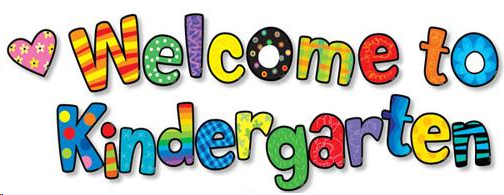 Kindergarten School Supply List2023-2024Cortland Elementary SchoolTeacher: Mrs. FallisBackpack – please be sure the backpack is large enough to hold a folder.Zipper Pencil Pouch1 package regular size #2 pencils2 erasers- white Hi-Polymer erasers are great and easy to use. No pencil top erasers, please.1-4 oz bottle of Elmer’s glueCrayons - 2 boxes - 24 count Crayola crayonsCrayons - 2 boxes - 8 count Crayola Large Crayons1 pair of blunt-tip scissors4 boxes of tissue4 fun folders with center clasps (can be any color and design)3 plain folders (1 red, 1 yellow, 1 blue)Dry-erase markers (4 pack of black, thin, or fine markers)1 Composition Notebook2 Sharpie Tank Style highlighter - any colorBox quart-size zip lock bagsBox gallon-size zip lock bags1 bottle of hand sanitizerPlease send supplies to school in a plastic bag.Please do not label supplies. I will take care of items that need to be labeled.  Some items will be used as “community” supplies.Please do not send pencil sharpeners.Feel free to bring these items to Kindergarten orientation or Open House to avoid over-filled bags on the first day of school.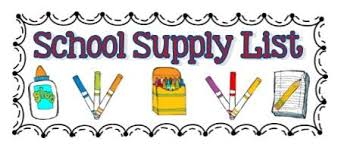 Thank You!